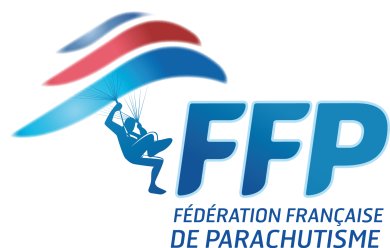 FEDERATION FRANÇAISE DE PARACHUTISME62 rue de Fécamp 75 012 Paris        01 53 46 68 68
COMPTE RENDU DE COMPÉTITION CHEF JUGECOMPETITION: LIEU:                                                    DATE: TYPE DE COMPETITION:P.A        VOLT         V.R       V.C       D.A              PSV          WS         ASCENSIONNEL      HANDY  INDOOR :      A.        V.R.       DYNAMIQUE     HANDY  CHEF JUGE:JUGES D’EPREUVE:JUGES:JUGES STAGIAIRES:ELU FEDERAL:Composition du jury (réclamations):OBSERVATIONS: (absence, recyclage,etc) : LOGISTIQUE:DEROULEMENTEquipes/Compétiteurs:Manches Réalisées:Nombre de sauts/vol:Nombres de ressauts/revols:Incidents/accidents: 		OBSERVATIONS		NOM			SIGNATURE :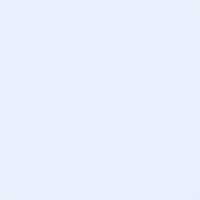 